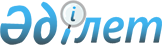 Ақтөбе қаласының Қурайлы ауылдық округі әкімінің 2015 жылғы 23 қарашадағы № 2 шешімінің күші жойылды деп тану туралыАқтөбе облысы Ақтөбе қаласының Қурайлы ауылдық округі әкімінің 2016 жылғы 12 қаңтардағы № 1 шешімі      Қазақстан Республикасының 2001 жылғы 23 қаңтардағы № 148 "Қазақстан Республикасындағы жергілікті мемлекеттік басқару және өзін-өзі басқару туралы" Заңының 35 бабына және ҚР АШМ Ветеринарлық бақылау және қадағалау Комитетінің Ақтөбе қалалық аумақтық инспекциясының 2016 жылғы 11 қаңтардағы № 5-2/12 ұсынысы негізінде ШЕШІМ ЕТТІ: 

      1. Қурайлы ауылдық округі әкімінің 2015 жылдың 23 қазандағы № 2 "Өрлеу ауылында орналасқан "Заречье-Иман" шаруа қожалығы аумағында шектеу іс-шараларын белгілеу туралы" (Нормативтік құқықтық актілерді мемлекеттік тіркеу Тізілімінде № 4557 санымен тіркелген, 2015 жылғы 26 қарашадағы № 154-155 "Ақтөбе" газетінде жарияланған) шешімінің күші жойылды деп танылсын.

      2. Осы шешімнің орындалуын бақылау "Ақтөбе қаласының Қурайлы ауылдық округі әкімінің аппараты" ММ әкімінің орынбасары А. Сүгірбаевқа жүктелсін.


					© 2012. Қазақстан Республикасы Әділет министрлігінің «Қазақстан Республикасының Заңнама және құқықтық ақпарат институты» ШЖҚ РМК
				
      Қурайлы ауылдық округінің әкімі

М. Тұрмағамбетова
